Wanneer ik de zang van vogels hoor 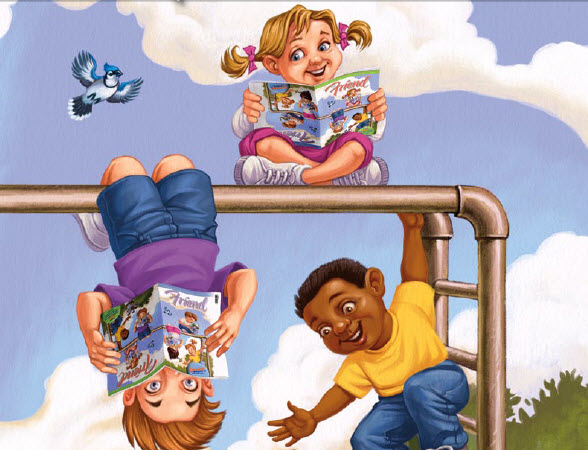 Of kijk naar de blauwe luchtWanneer ik de  zachte regen voel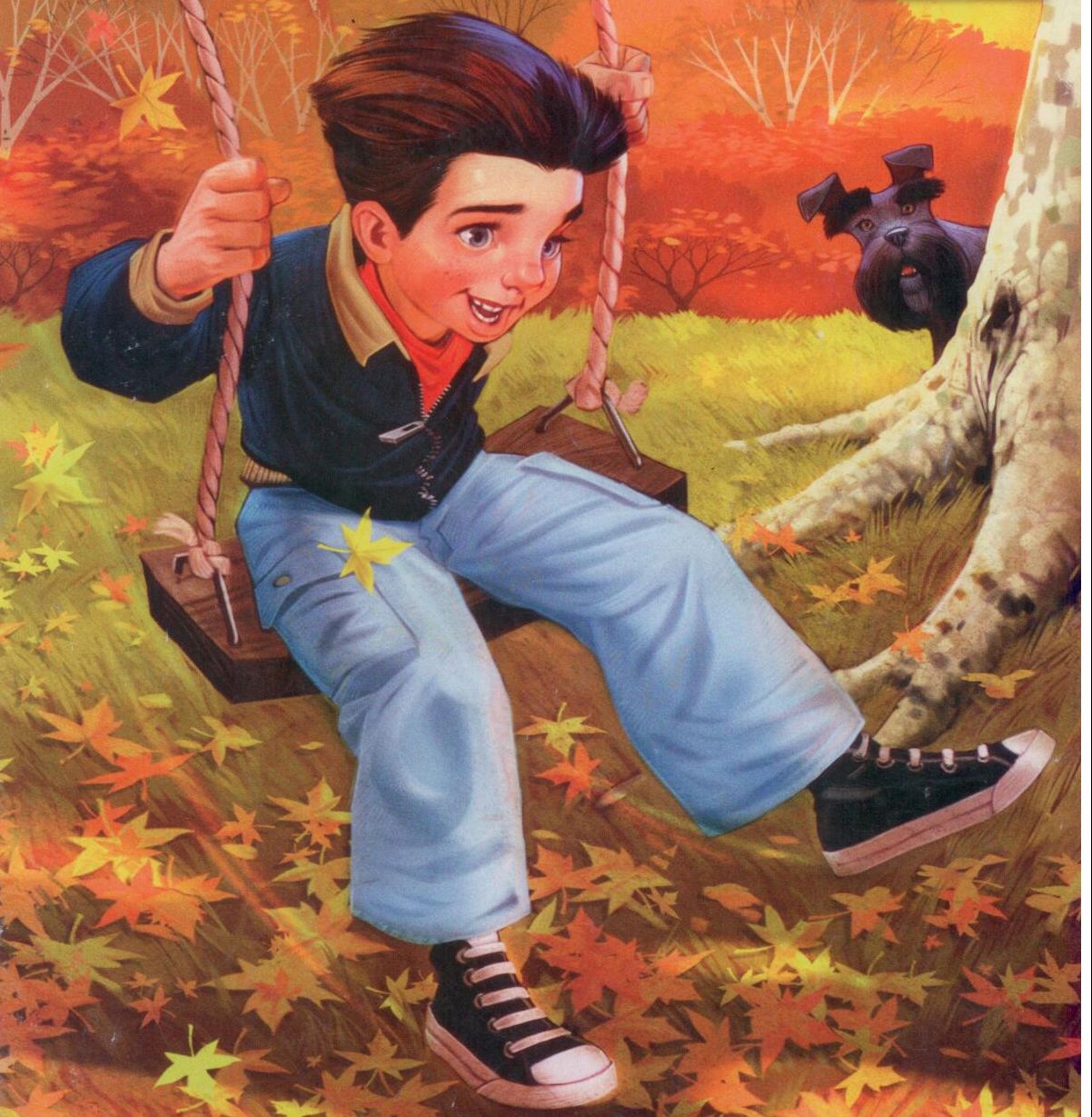 en de wind die me duwt in de rugwanneer ik seringen zie of ruik, of rust  op het mos zo zacht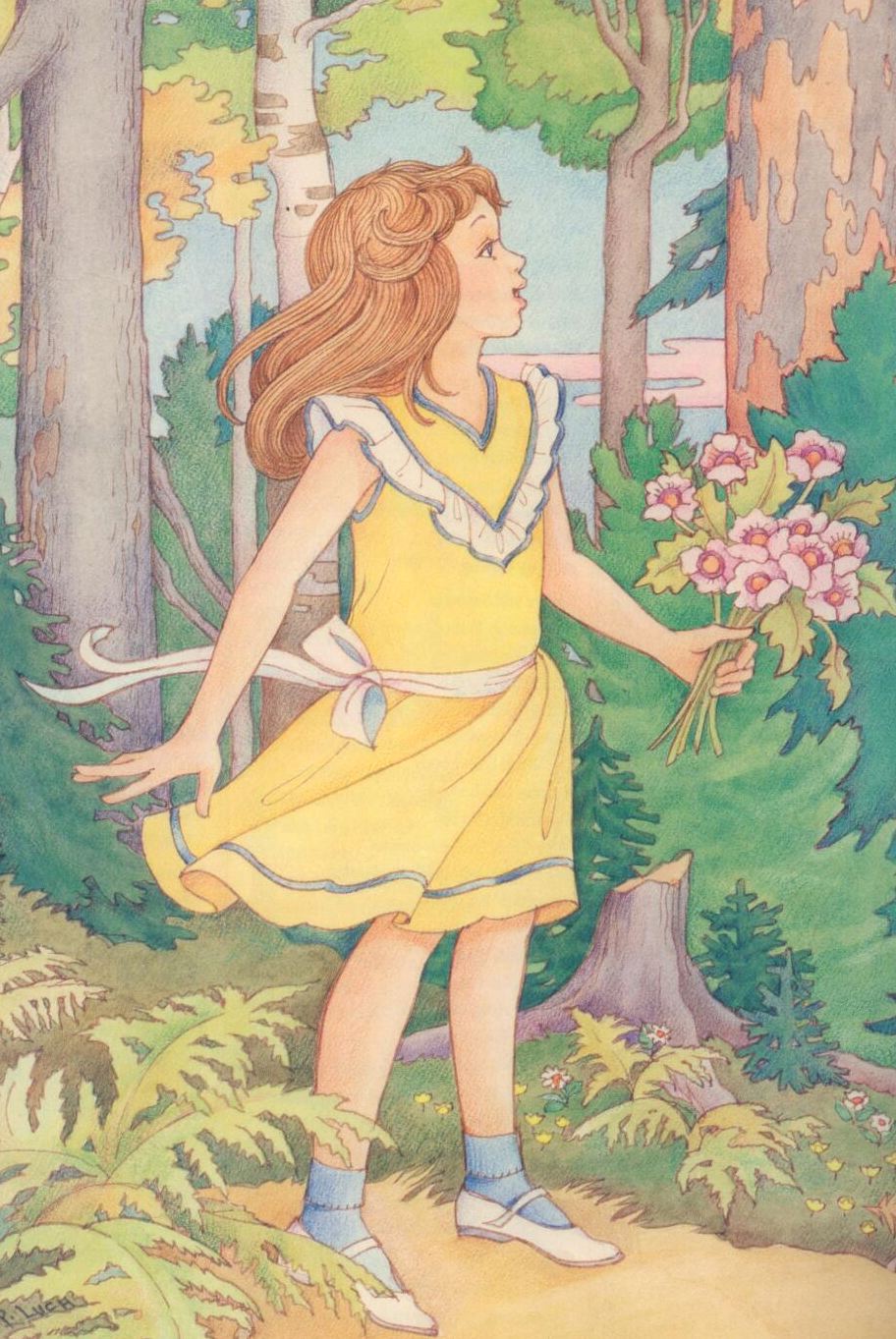 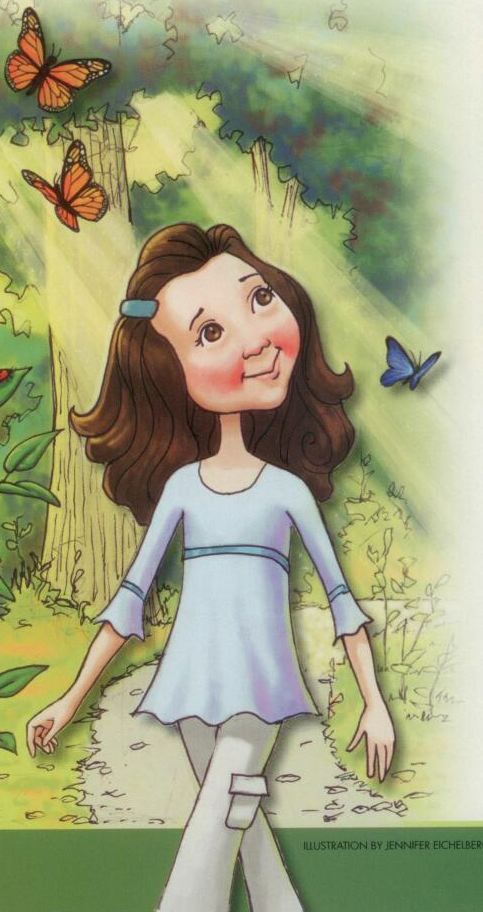 dan dank ik U, Hemelse Vader, dat U al dit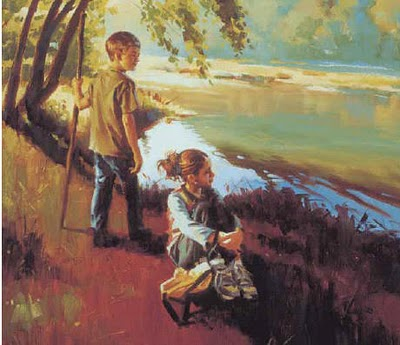  moois hebt gemaakt door uw macht Van U heb ik ogen waar ik mee zie 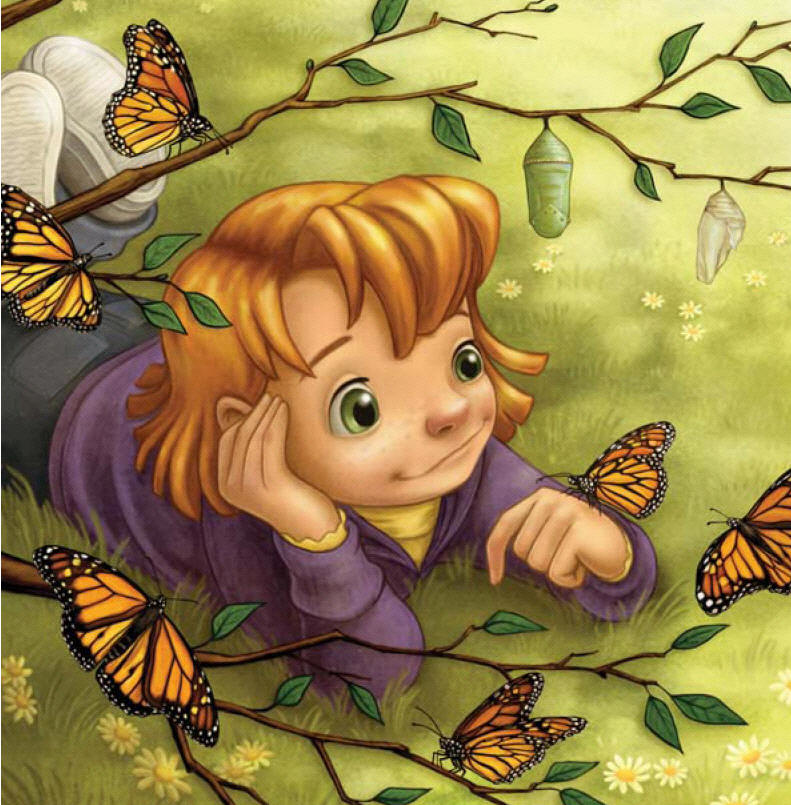 de vlinders zo bont en  zo schoonvan U heb ik oren waar ik mee hoor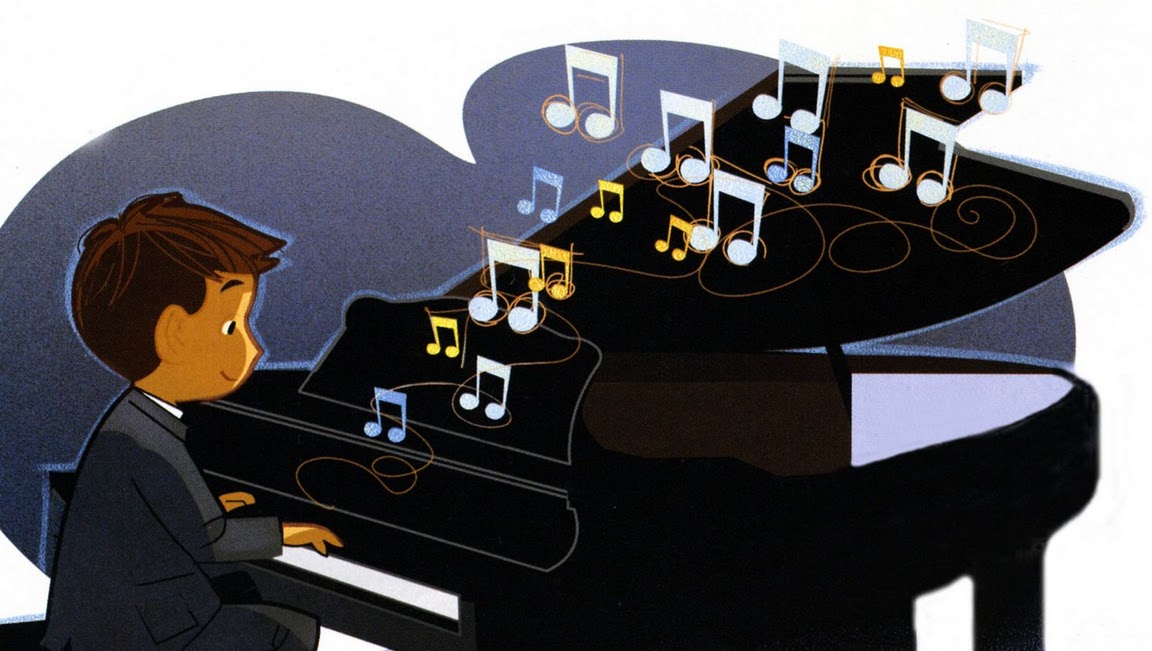 ieder lief'lijk geluid elke toonvan U heb ik leven vrij en blij heb dank voor die gaven, Heer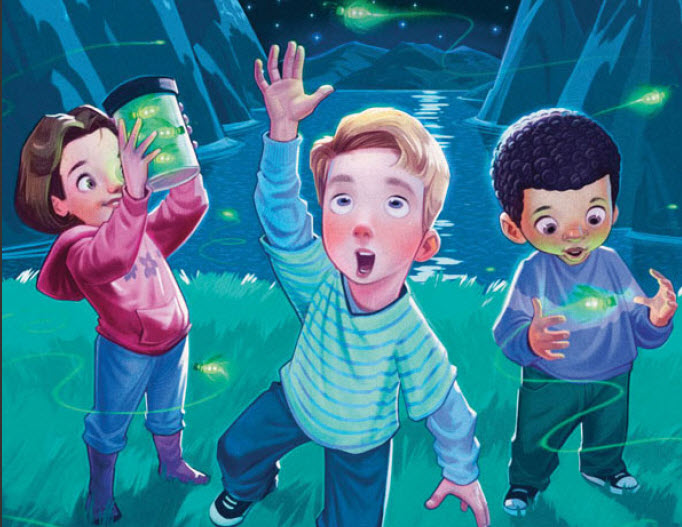 dit alles bewijst mij uw goedheid en trouw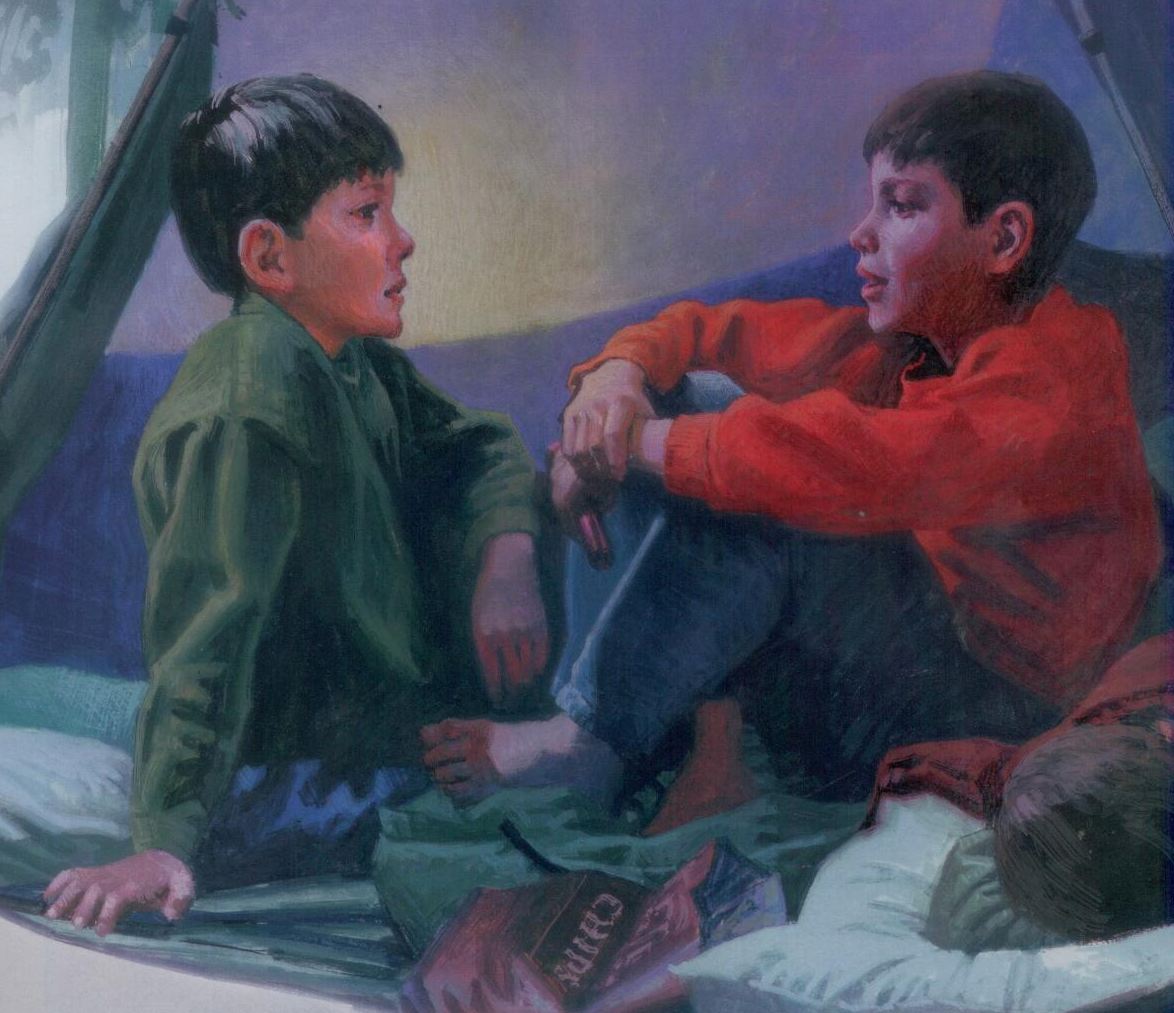 en uw liefde oneindig en teer